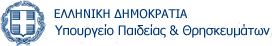 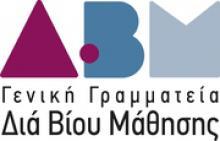 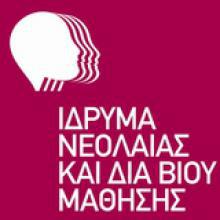 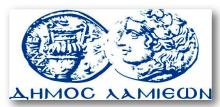 Κέντρο Δια Βίου Μάθησης Δήμου Λαμιέων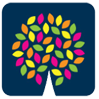                                                                                                                                                        Σεπτέμβριος, 2014ΔΕΛΤΙΟ ΤΥΠΟΥΥΠΟΒΟΛΗ ΑΙΤΗΣΕΩΝ ΓΙΑ ΤΑ ΔΩΡΕΑΝ ΕΚΠΑΙΔΕΥΤΙΚΑ ΠΡΟΓΡΑΜΜΑΤΑ (2014-2015) ΤΟΥ ΚΕΝΤΡΟΥ ΔΙΑ ΒΙΟΥ ΜΑΘΗΣΗΣ ΤΟΥ ΔΗΜΟΥ ΛΑΜΙΕΩΝΤο ΚΕΝΤΡΟ ΔΙΑ ΒΙΟΥ ΜΑΘΗΣΗΣ ΤΟΥ ΔΗΜΟΥ ΛΑΜΙΕΩΝ (Κ.Δ.Β.Μ. ΛΑΜΙΑΣ), ΠΟΥ ΥΠΑΓΕΤΑΙ ΣΤΟ ΙΔΡΥΜΑ ΝΕΟΛΑΙΑΣ ΚΑΙ ΔΙΑ ΒΙΟΥ ΜΑΘΗΣΗΣ (ΙΝΕΔΙΒΙΜ) ΤΟΥ ΥΠΟΥΡΓΕΙΟΥ ΠΑΙΔΕΙΑΣ ΚΑΙ ΘΡΗΣΚΕΥΜΑΤΩΝ, ΕΝΗΜΕΡΩΝΕΙ ΟΛΟΥΣ ΤΟΥΣ ΠΟΛΙΤΕΣ ΑΝΩ ΤΩΝ 18 ΕΤΩΝ ΤΟΥ ΔΗΜΟΥ ΛΑΜΙΕΩΝ ΟΤΙ:    ΑΡΧΙΣΕ ΣΤΙΣ 8 ΣΕΠΤΕΜΒΡΙΟΥ ΚΑΙ ΘΑ ΣΥΝΕΧΙΣΤΕΙ ΕΩΣ ΤΙΣ 10 ΟΚΤΩΒΡΙΟΥ 2014 Η ΥΠΟΒΟΛΗ ΑΙΤΗΣΕΩΝ ΓΙΑ ΤΗΝ ΣΥΜΜΕΤΟΧΗ ΣΤΑ ΕΚΠΑΙΔΕΥΤΙΚΑ ΠΡΟΓΡΑΜΜΑΤΑ (2014-2015) ΤΟΥ Κ.Δ.Β.Μ. ΛΑΜΙΑΣ, ΓΙΑ ΤΑ ΧΕΙΜΕΡΙΝΑ ΤΜΗΜΑΤΑ, ΚΑΘΗΜΕΡΙΝΑ ΑΠΟ ΔΕΥΤΕΡΑ ΕΩΣ ΠΑΡΑΣΚΕΥΗ & ΩΡΕΣ 10.00 π.μ. - 1.00 μ.μ.Τα εκπαιδευτικά προγράμματα (25ωρα ή 50ωρα) παρέχονται ΔΩΡΕΑΝ σε ΟΛΟΥΣ τους ΕΝΗΛΙΚΕΣ πολίτες του Δήμου Λαμιέων, άνεργους και εργαζόμενους, νέους, ηλικιωμένους, φοιτητές, ανεξάρτητα από φύλο, μορφωτικό επίπεδο, χώρα καταγωγής, θρησκεία, τόπο διαμονής κ.λπ., με μόνη προϋπόθεση το ενδιαφέρον τους για γνώση και ενεργό συμμετοχή.Μετά την επιτυχή παρακολούθηση του εκπαιδευτικού προγράμματος χορηγείται Βεβαίωση Παρακολούθησης.Οι αιτήσεις υποβάλλονται απαραίτητα με προσκόμιση φωτοτυπίας ταυτότητας:
1) στις εγκαταστάσεις του ΚΔΒΜ Λαμίας
2) ΤαχυδρομικάΔιεύθυνση: Λεωφόρος Καλυβίων 154, τκ. 35100, Λαμία (Ισόγειο του Μουσικού Σχολείου Λαμίας)
Τηλέφωνο/Φαξ: 22310-31163www.facebook.com/kdvmlamias

ΗΛΕΚΤΡΟΝΙΚΗ ΑΙΤΗΣΗ ΕΚΠΑΙΔΕΥΟΜΕΝΟΥ ΚΔΒΜ ΛΑΜΙΑΣ: 
https://docs.com/1BMUH

Υπεύθυνη Εκπαίδευσης, Ανάπτυξης και Διασφάλισης Ποιότητας: Βεατρίκη Μπαρτσώκα
Υπεύθυνη Οργάνωσης: Εύη Καπούλα
ΕΚΠΑΙΔΕΥΤΙΚΑ ΠΡΟΓΡΑΜΜΑΤΑ ΚΔΒΜ ΛΑΜΙΑΣ
1. ΟΙΚΟΝΟΜΙΑ - ΕΠΙΧΕΙΡΗΜΑΤΙΚΟΤΗΤΑ
1.1 Καινοτομία – Επιχειρηματικότητα – Διοίκηση Επιχειρήσεων 25Ω
1.2 Κοινωνική Οικονομία και Κοινωνική Επιχειρηματικότητα 50Ω
1.3 Επιχειρηματικότητα και Τουριστική – Πολιτιστική Ανάπτυξη 25Ω
1.4 Αγροτική Επιχειρηματικότητα – Marketing Αγροτικών Προϊόντων 25Ω
1.5 Βιολογικά Προϊόντα: Παραγωγή – Πιστοποίηση – Διάθεση 25Ω
1.6 Ηλεκτρονική Επιχειρηματικότητα – e-επιχειρείν 25Ω
1.7 Πράσινη Επιχειρηματικότητα 25Ω
1.8 Δημιουργώ τη δική μου επιχείρηση 25Ω
1.9 Σύγχρονες Τραπεζικές Συναλλαγές 25Ω
1.10 Υπολογίζοντας τις δαπάνες του νοικοκυριού 25Ω
1.11 Συμβουλευτική σταδιοδρομίας 25Ω
1.12 Επαγγελματική ενεργοποίηση ανέργων γυναικών 25Ω

2. ΠΟΙΟΤΗΤΑ ΖΩΗΣ - ΠΕΡΙΒΑΛΛΟΝ
2.1 Περιβάλλον και καθημερινή ζωή 25Ω
2.2 Γεωργία και Φυσικοί Πόροι 25Ω
2.3 Συλλογικές Περιβαλλοντικές Δράσεις 25Ω
2.4 Οικολογικές λύσεις για το σπίτι 25Ω
2.5 Προστασία και Δικαιώματα Καταναλωτή 25Ω
2.6 Ασφάλεια –Ποιότητα Τροφίμων 25Ω
2.7 Αστικοί λαχανόκηποι 25Ω
2.8 Πρακτικές συμβουλές (υγιεινής) διατροφής 25Ω
2.9 Αγωγή Υγείας – Πρώτες Βοήθειες 25Ω
2.10 Διαμόρφωση και διακόσμηση εσωτερικών χώρων 25Ω (ΔΕΝ ΔΙΑΤΙΘΕΤΑΙ ΠΡΟΣΩΡΙΝΑ)

3. ΝΕΕΣ ΤΕΧΝΟΛΟΓΙΕΣ
3.1 Επεξεργασία Κειμένου – Διαδίκτυο (Ι) 50Ω
3.2 Υπολογιστικά Φύλλα – Παρουσιάσεις (ΙΙ) 50Ω
3.3 Βάσεις Δεδομένων – Εξειδικευμένα θέματα (ΙΙΙ) 50Ω
3.4 Διαδικτυακά εργαλεία και υπηρεσίες στην καθημερινή ζωή 25Ω
3.5 Ηλεκτρονικά μέσα κοινωνικής δικτύωσης (social media) 25Ω
3.6 Δημιουργία Ιστοσελίδας 50Ω
3.7 Ηλεκτρονική εφημερίδα 50Ω

4. ΓΛΩΣΣΑ ΚΑΙ ΕΠΙΚΟΙΝΩΝΙΑ
4.1 Ελληνικό Αλφαβητικό σύστημα 25Ω
4.2 Βελτιώνω την ορθογραφία μου 25Ω
4.3 Σύνταξη εγγράφων – φορμών 50Ω
4.4 Αγγλικά για το χώρο εργασίας (Α2-Β1) 25Ω
4.5 Αγγλικά για τον τουρισμό (Α2) 25Ω
4.6 Γαλλικά για τον τουρισμό (Α1-Α2) 25Ω
4.7 Γερμανικά για τον τουρισμό (Α1-Α2) 25Ω
4.8 Ιταλικά για τον τουρισμό (Α1-Α2) 25Ω
4.9 Ισπανικά για τον τουρισμό (Α1-Α2) 25Ω
4.10 Ρωσικά για τον τουρισμό (Α1-Α2) 25Ω (ΔΕΝ ΔΙΑΤΙΘΕΤΑΙ ΠΡΟΣΩΡΙΝΑ)
4.11 Κινεζικά για τον τουρισμό (Α1-Α2) 25Ω (ΔΕΝ ΔΙΑΤΙΘΕΤΑΙ ΠΡΟΣΩΡΙΝΑ)
4.12 Τουρκικά για τον τουρισμό (Α1-Α2) 25Ω (ΔΕΝ ΔΙΑΤΙΘΕΤΑΙ ΠΡΟΣΩΡΙΝΑ)

5. ΚΟΙΝΩΝΙΚΕΣ ΔΕΞΙΟΤΗΤΕΣ ΚΑΙ ΔΡΑΣΕΙΣ
5.1 Διαχείριση εργασιακού άγχους/Εναρμόνιση επαγγελματικής και προσωπικής ζωής 25Ω
5.2 Αποτελεσματική συνεργασία στον εργασιακό χώρο 25Ω
5.3 Αποτελεσματική ηγεσία στην εργασία 25Ω
5.4 Διαχείριση χρόνου 25Ω
5.5 Διαχείριση διαπροσωπικών σχέσεων 25Ω
5.6 Επικοινωνία και δυναμική της Ομάδας 25Ω
5.7 Εθελοντικές δράσεις στην τοπική κοινωνία 25Ω
5.8 Αποτελεσματική επικοινωνία με φορείς και υπηρεσίες 50Ω
5.9 Αντιμετώπιση της κοινωνικής κρίσης στην καθημερινή ζωή 25Ω

6. ΠΟΛΙΤΙΣΜΟΣ ΚΑΙ ΤΕΧΝΗ
6.1 Ιστορία της Τέχνης 25Ω
6.2 Εικαστικό Εργαστήρι 50Ω
6.3 Φωτογραφία 25Ω (ΔΕΝ ΔΙΑΤΙΘΕΤΑΙ ΠΡΟΣΩΡΙΝΑ)
6.4 Κινηματογράφος 25Ω (ΔΕΝ ΔΙΑΤΙΘΕΤΑΙ ΠΡΟΣΩΡΙΝΑ)
6.5 Εργαστήρι δημιουργίας Βίντεο 50Ω (ΔΕΝ ΔΙΑΤΙΘΕΤΑΙ ΠΡΟΣΩΡΙΝΑ)
6.6 Θεατρικό Εργαστήρι (ανεβάζω τη δική μου παράσταση) 50Ω (ΔΕΝ ΔΙΑΤΙΘΕΤΑΙ ΠΡΟΣΩΡΙΝΑ)
6.7 Εργαστήρι μουσικής 50Ω
6.8 Εργαστήρι Δημιουργικής Γραφής 50Ω (ΔΕΝ ΔΙΑΤΙΘΕΤΑΙ ΠΡΟΣΩΡΙΝΑ)
6.9 Αξιοποίηση της Πολιτιστικής Κληρονομιάς 25Ω
6.10 Τοπική Ιστορία 25Ω

7. ΠΡΟΓΡΑΜΜΑΤΑ ΕΥΑΛΩΤΩΝ ΚΟΙΝΩΝΙΚΑ ΟΜΑΔΩΝ
7.1 Μετανάστες – Υποστήριξη στην καθημερινή ζωή 25Ω
7.2 Τσιγγάνοι – Γλωσσικές δεξιότητες Ι 50Ω
7.3 Τσιγγάνοι – Γλωσσικές δεξιότητες ΙΙ 50Ω
7.4 Τσιγγάνοι – Υποστήριξη στην καθημερινή ζωή 25Ω